FORMULAIRE DE RÉFÉRENCEPROGRAMME PROVINCIAL DE DÉVELOPPEMENT DES HABILETÉS COMPENSATOIRES AVECUTILISATION D’UN SYSTÈME TÉLESCOPIQUE BIOPTIQUE POUR LA CONDUITE AUTOMOBILEVeuillez nous faire parvenir la référence au :SERVICE ACCUEIL-ÉVALUATION-ORIENTATIONInstitut Nazareth et Louis-Braille1111, rue Saint-Charles Ouest, bureau 200, Tour OuestLongueuil (Québec)  J4K 5G4Courriel : service.aeo.inlb@ssss.gouv.qc.caTéléphone : 450 463-1710 ou 1 800 361-7063, poste 216Télécopieur : 450 463-0243IDENTIFICATION DE L’USAGERNOM : 	PRÉNOM : 		COURRIEL : 	ADRESSE : 	 CODE POSTAL : 	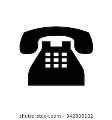 	DOMICILE : 	 CELL. : 	 TRAVAIL : 	DDN : 	 NAM : 	 EXP. : 	NOM DU PROFESSIONNEL DE LA VISION : 	 MD  OD SIGNATURE : 	 DATE DE LA RÉFÉRENCE : 	ADRESSE : 	 CRITÈRES DE PRÉ-ADMISSIBILITÉAvoir un diagnostic relatif à une déficience visuelle.Avoir une acuité visuelle supérieure à 6/60 dans le meilleur oeil ainsi qu’en vision binoculaire.Posséder un champ visuel monoculaire de chaque oeil d’au moins 100 degrés à l’horizontale et 80 degrés à la verticale et de plus, posséder un champ visuel binoculaire de 100 degrés à l’horizontale et 80 degrés à la verticale sans scotomeAvoir une condition oculaire suggérant un pronostic de stabilité visuelle.DATE DU DERNIER EXAMEN : 	 USAGER CONNU DEPUIS : 	DATE D’APPARITION DE LA DÉFICIENCE VISUELLE : 	DIAGNOSTIC :	O.D.			O.S.		ÉTIOLOGIE : 	MEILLEURE ACUITÉ VISUELLE À DISTANCE (avec corrections ophtalmiques)O.D. : 	 O.S. : 	 O.U. : 	RÉFRACTION :	O.D. 		O.S. 	CHAMPS VISUELS PÉRIPHÉRIQUES (joindre une copie des champs visuels, si possible)O.D.	HORIZONTAL 		O.S.	HORIZONTAL 		VERTICAL 			VERTICAL 	CHAMPS VISUELS BINOCULAIRESHORIZONTAL 	VERTICAL 		TENSION INTRAOCULAIREO.D. 		O.S. 		mm Hg. 	PRONOSTIC SUR CONDITION VISUELLE : AMÉLIORATION	 STABILITÉ (stable depuis) 		 DÉTÉRIORATIONRÉSULTATS D’AUTRES TESTS (ex. : électrophysiologies, vision des couleurs, sensibilité aux contrastes)COMMENTAIRES/RECOMMANDATIONS